§3553.  Taxation1.  Structures taxed.  Any structure erected or affixed under any lease granted under this chapter shall be taxed to the lessee or the assigns in the same manner and to the same extent as if the lessee or the assigns were the owners of the land in fee, except that no part of the value of the land may be included in the assessment.  The municipality may exercise all remedies provided generally for the collection of taxes.  Any such leasehold estate may be sold or taken by the municipality for the nonpayment of any taxes assessed under this section in the manner provided by law for the sale or taking of real estate for nonpayment of local taxes.[PL 1987, c. 737, Pt. A, §2 (NEW); PL 1987, c. 737, Pt. C, §106 (NEW); PL 1989, c. 6 (AMD); PL 1989, c. 9, §2 (AMD); PL 1989, c. 104, Pt. C, §§8, 10 (AMD).]2.  Payment instead of taxes.  The municipality shall include in any lease granted under this chapter a provision in which the lessee agrees, if subsection 1 is determined by a court of competent jurisdiction to be inapplicable, to pay annually to the municipality a sum of money instead of the taxes which would otherwise be assessed on the lease in that year.[PL 1987, c. 737, Pt. A, §2 (NEW); PL 1987, c. 737, Pt. C, §106 (NEW); PL 1989, c. 6 (AMD); PL 1989, c. 9, §2 (AMD); PL 1989, c. 104, Pt. C, §§8, 10 (AMD).]SECTION HISTORYPL 1987, c. 737, §§A2,C106 (NEW). PL 1989, c. 6 (AMD). PL 1989, c. 9, §2 (AMD). PL 1989, c. 104, §§C8,10 (AMD). The State of Maine claims a copyright in its codified statutes. If you intend to republish this material, we require that you include the following disclaimer in your publication:All copyrights and other rights to statutory text are reserved by the State of Maine. The text included in this publication reflects changes made through the First Regular and First Special Session of the 131st Maine Legislature and is current through November 1. 2023
                    . The text is subject to change without notice. It is a version that has not been officially certified by the Secretary of State. Refer to the Maine Revised Statutes Annotated and supplements for certified text.
                The Office of the Revisor of Statutes also requests that you send us one copy of any statutory publication you may produce. Our goal is not to restrict publishing activity, but to keep track of who is publishing what, to identify any needless duplication and to preserve the State's copyright rights.PLEASE NOTE: The Revisor's Office cannot perform research for or provide legal advice or interpretation of Maine law to the public. If you need legal assistance, please contact a qualified attorney.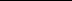 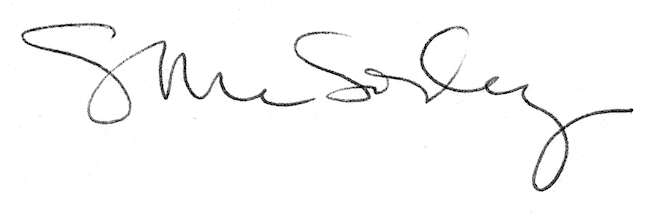 